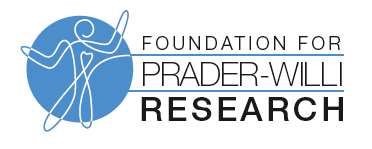 Project Title:      Principal Investigator:      					Title and/or Degree:      Principal Investigator Contact InformationMailing Address:	     Phone:			     	Email:			     Estimated Budget Request: (USD, year 1):         direct costs               indirect                total Anticipated Project Duration:       Human Subjects	___ Yes    ___No			Animal Use		___ Yes    ___ No	Other Key Personnel (Name, Institution, Role)DATE:  [Biosketch of the Principal Investigator]PROJECT SUMMARY (maximum length 2 pages, see instructions for suggested format): 